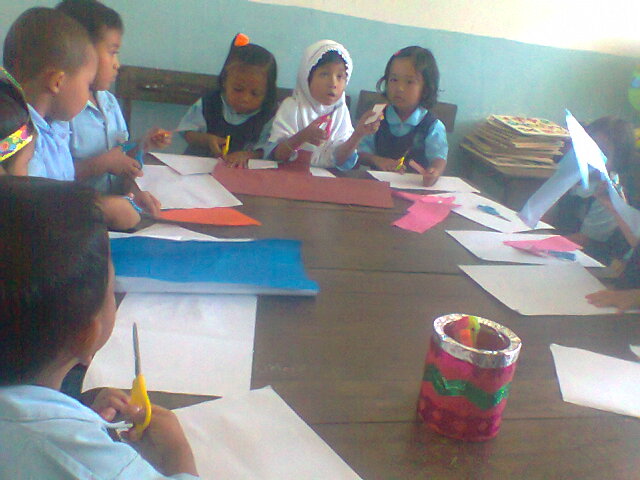 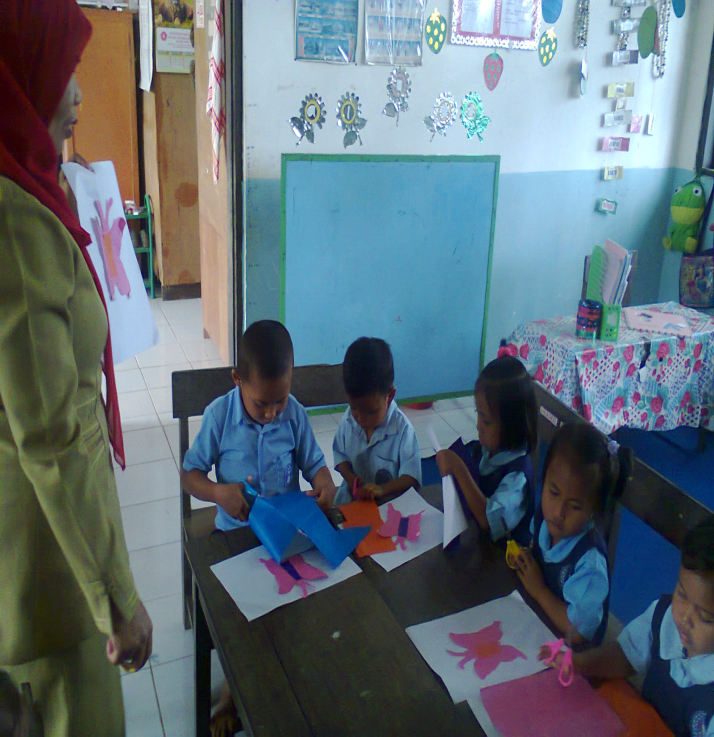 	Anak membuat bentuk kupu-kupu dengan teknik kolase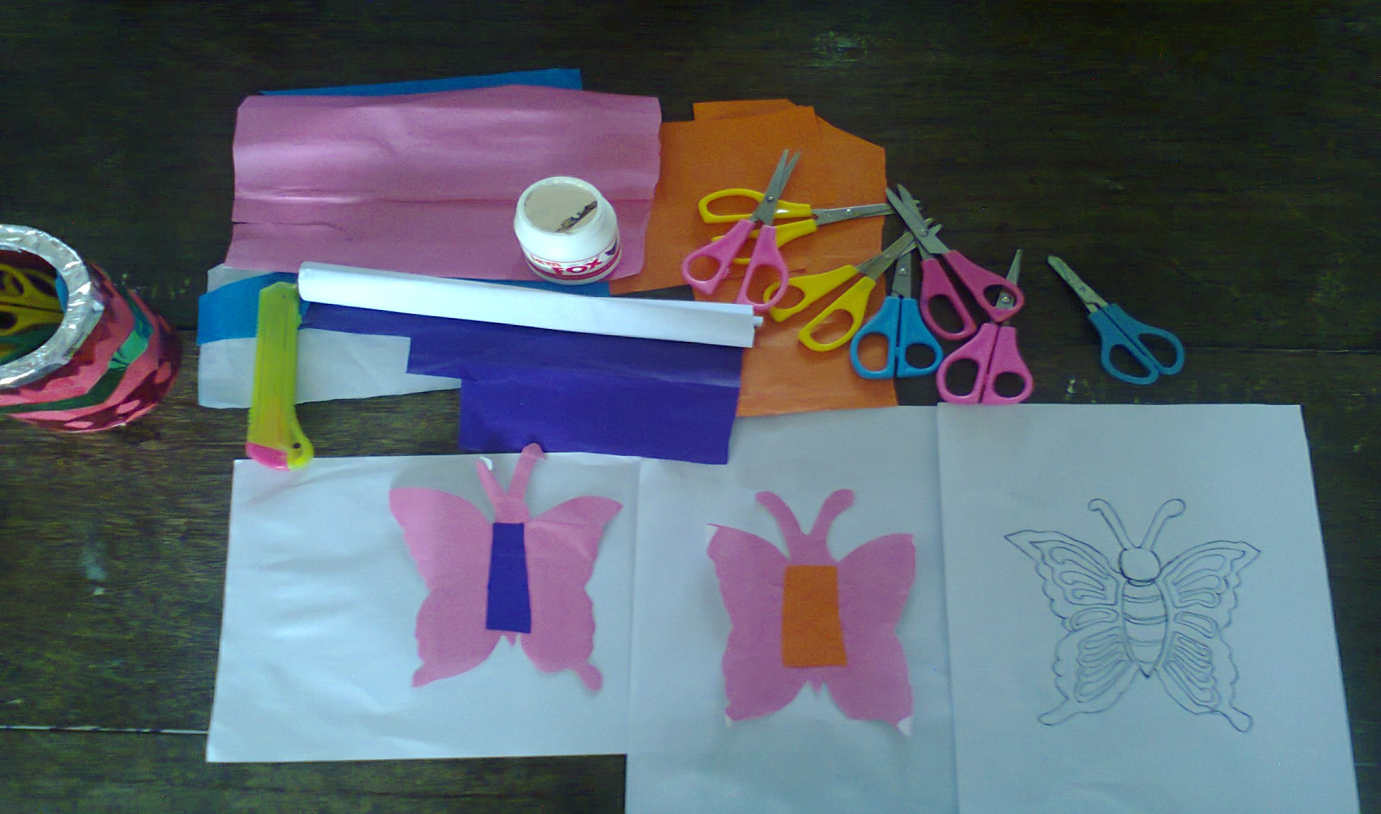 Alat dan bahan serta hasil kegiatan anak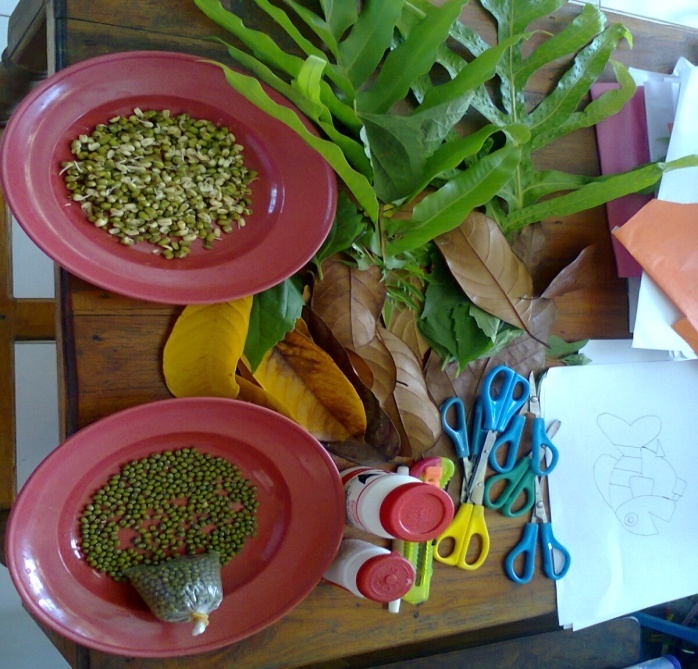 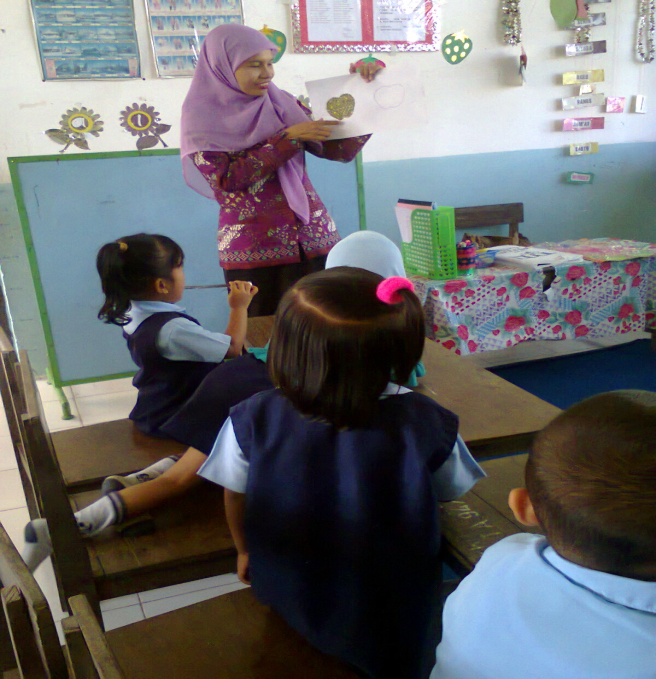  Alat / bahan untuk membuat bentuk teknik kolase, dan guru menjelaskan cara membuat bentuk dengan teknik kolase.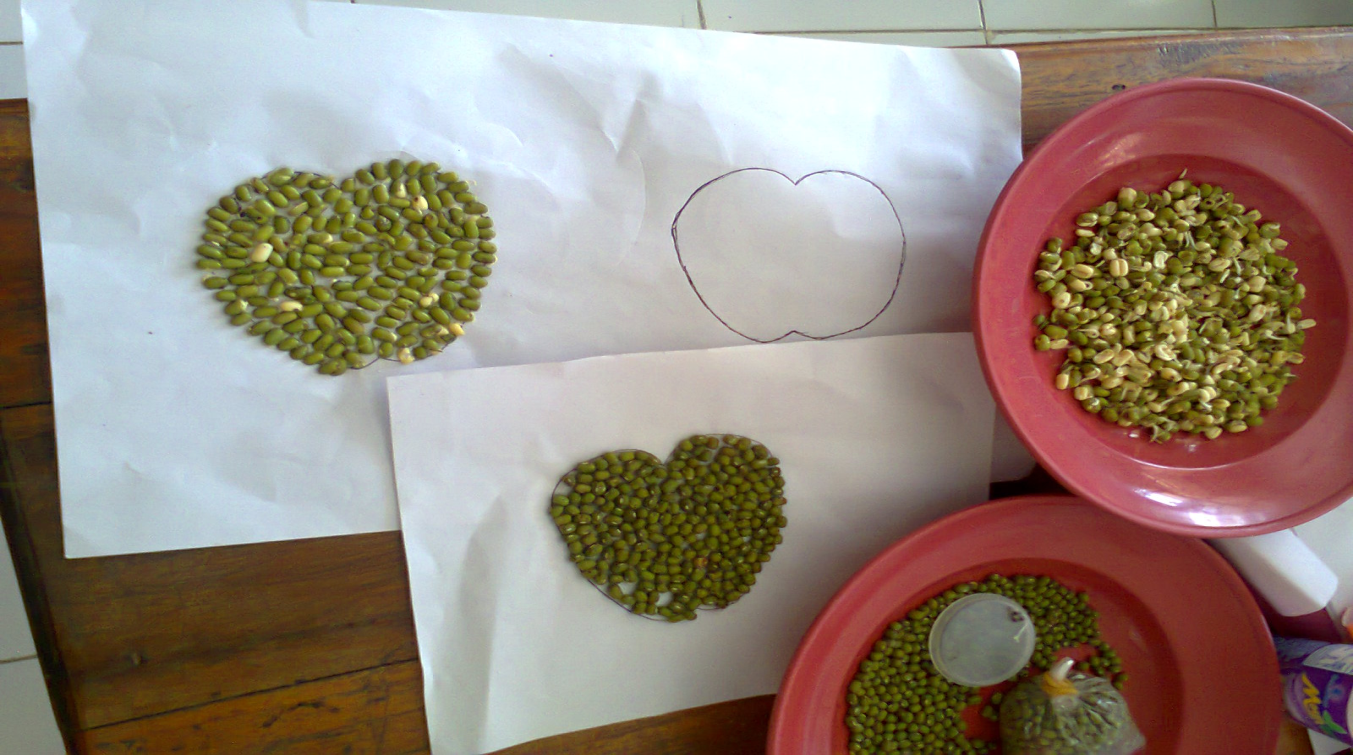 hasil kegiatan anak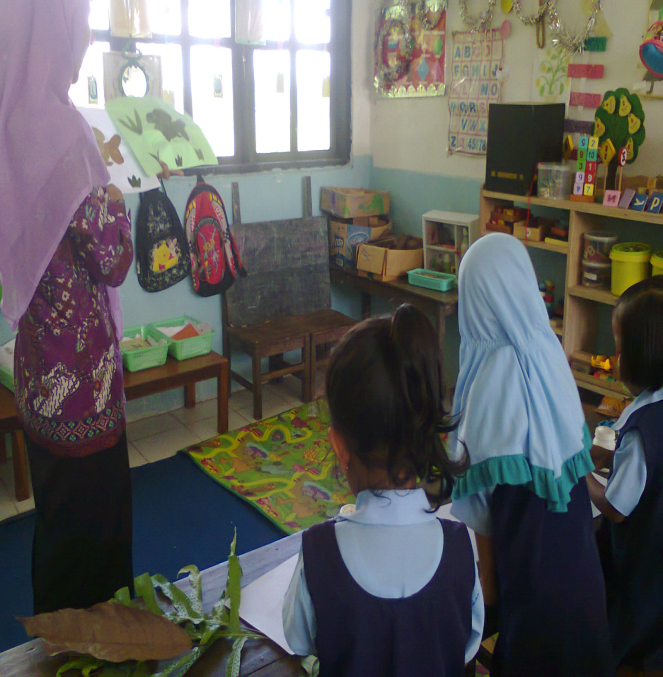 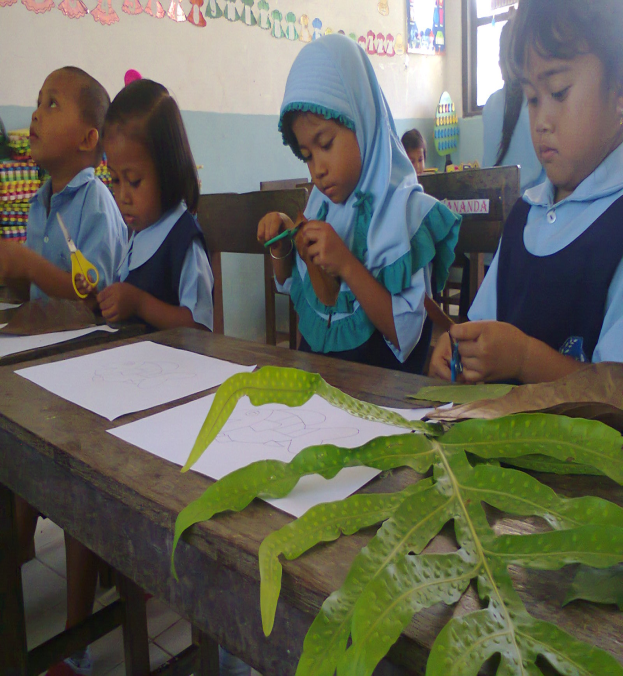 Kegiatan membentuk ikan dari daun dengan teknik kolase.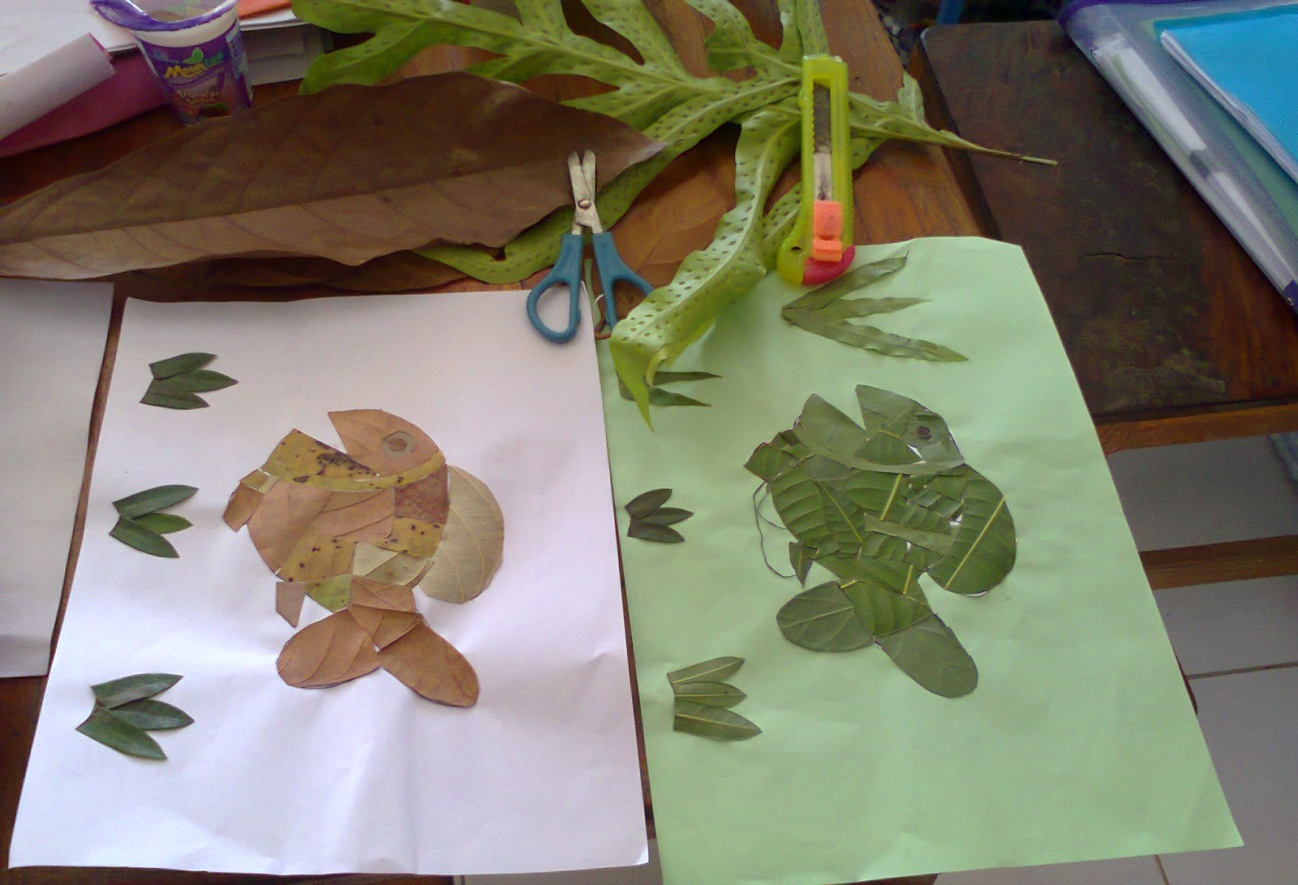 Hasil kegiatan anak 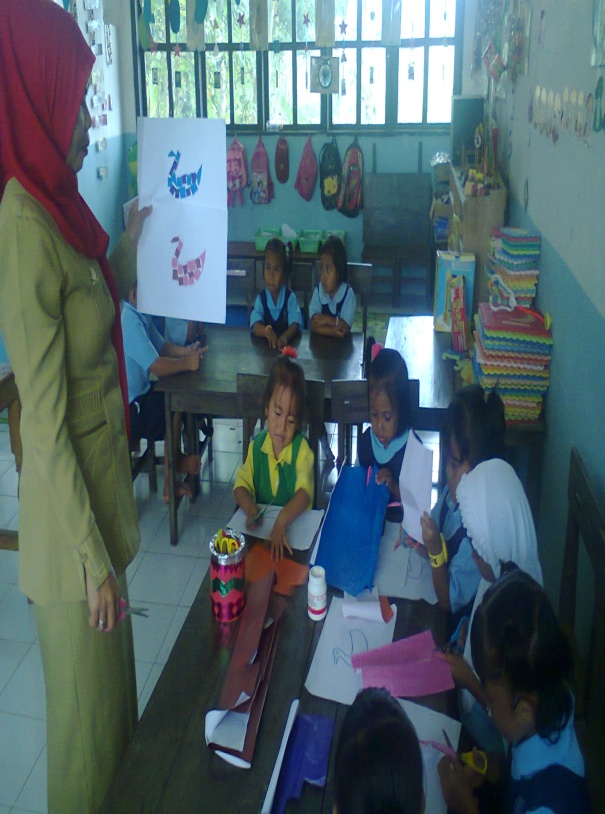 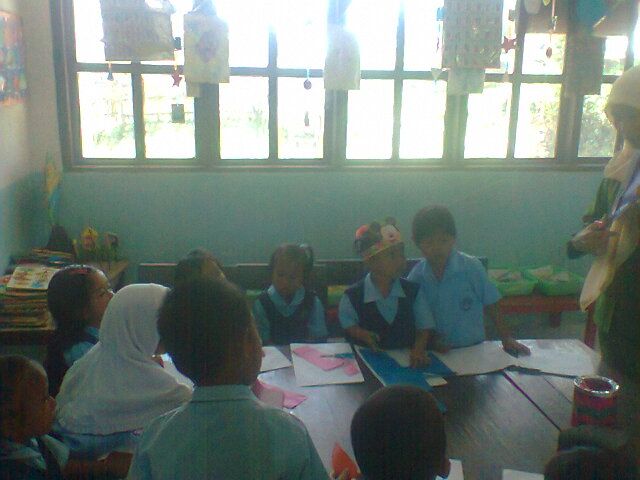 Kegiatan membuat bebek dari guntingan kertas.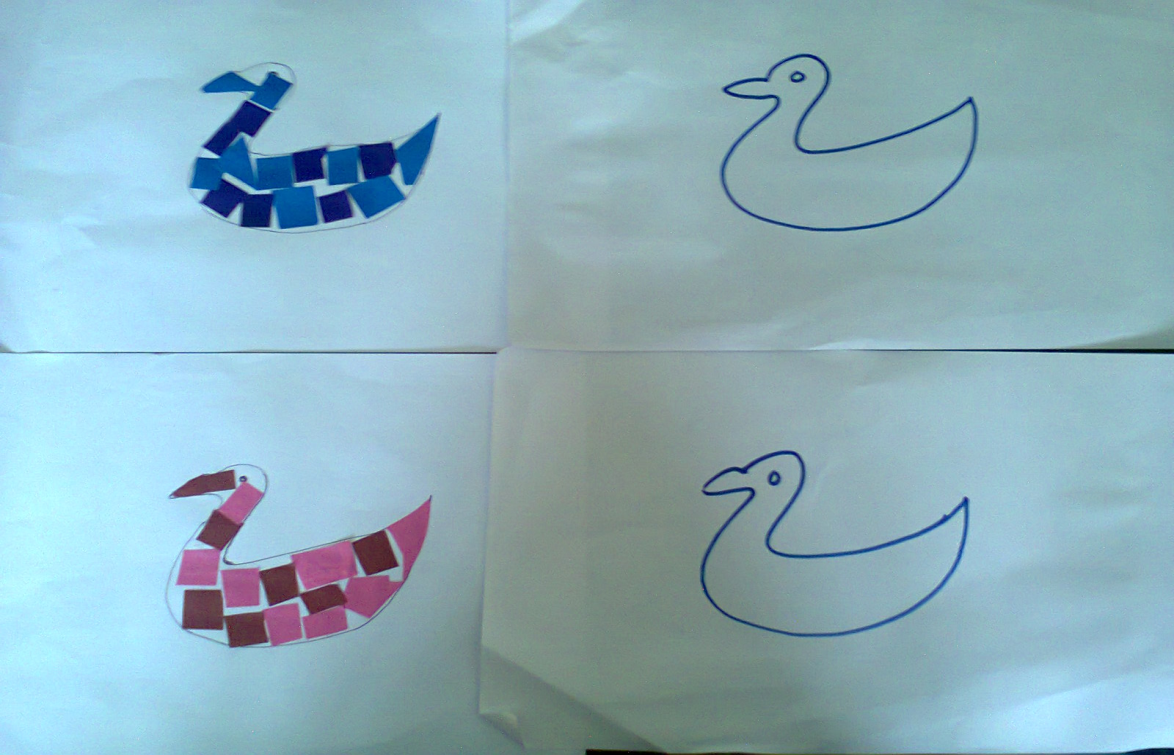 Hasil kegiatan anak